Модули локально и удаленно управляемого медиаконвертора QFC-MM1D20-W31M и QFC-MM1D20-W55M. 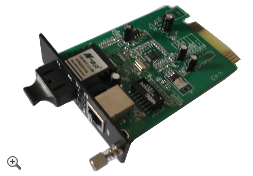 Описание:Медиаконвертеры QFC-MM1D20-W31M и QFC-MM1D20-W55M осуществляют преобразование интерфейсов «витая пара - одномодовый оптический кабель по одному волокну» для сетей Ethernet 10/100BASE-TX и 100BASE-FX. Устройства позволяют одновременно передавать и получать сигналы на длинах волн 1310 нм и 1550 нм по одному оптическому волокну на расстояние до 20 км. Медиаконвертеры QFC-MM1D20-W31M и QFC-MM1D20-W55M имеют 1 порт RJ-45 для витой пары и 1 порт для оптического кабеля (SC-коннектор). На порту для витой пары реализована поддержка автоматического определения скорости, режимов работы (полнодуплексный или полудуплексный), полярности MDI/ MDI-X, что упрощает установку медиаконвертера в существующей сети. Могут быть использованы в составе управляемого 16-слотового шасси. Характеристики:Интерфейсы• Порт 10/100BASE-TX • Порт 100BASE-FX одноволоконный FX (разъем SC)Стандарты•  IEEE 802.3 10BASE-T•  IEEE 802.3u 100BASE-TX, 100BASE-FXДлина волныTX: 1310 нм, RX: 1550 нм, 20 кмВыходная оптическая мощность (TX)• Макс.: -3 дБм• Мин.: -12 дБмВходная оптическая мощность (RX)• Макс.: 0 дБм• Мин.: -32 дБм Чувствительность-32 дБмСкорость передачи148,800 pps макс.ИндикаторыPower, Link/Act/SpeedМаксимальный размер пакета1600 байт
Физические параметрыПитание5В/1A, с backplaneПотребляемая мощностьМакс. 2.18 Вт Тепловыделение• Питание вкл. (режим ожидания): при переменном питании на входе 5.36 BTU/ч• Макс.: 7.44 BTU/чMTBF482,583 чРазмеры70 x 95 x 20 ммРабочая температура0 C ~ 50 ºCТемпература хранения-10 ~ 70°CВлажность• Рабочая: 10% ~ 90%• Хранения: 5% ~ 90%Сертификаты• EMI: CE class A, FCC class A, VCCI class A, BSMI class A• Безопасность: LVD, UL/cUL